Southwell Town Council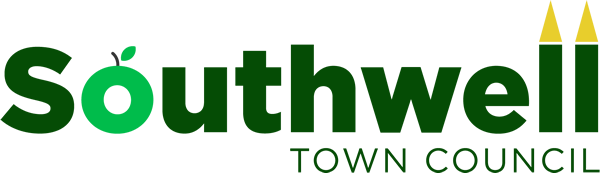         Style GuideThis style guide is an amalgamation of two previous guides professionally produced for the Council and agreed by the Council for all publications to have clear STC branding across the town.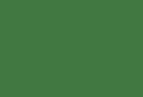 Town Paint colour [Dulux Colour Match ID card atHandicentre]Colour = DP Brunswick Green 5691Product = GlassW57 Base = Extra Deep Can = 500mLRemark = Use Undercoat 4248 Dark GreyLogo on differing grounds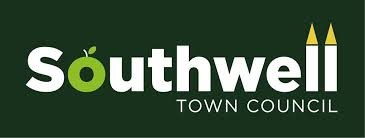 ColourThe new palette will inject some bright and bold colour into the new website and printed material such as the newsletter. It complements the existing Visit Southwell and The Bramley websites.BASE PALETTEPRIMARY COLOURSSECONDARY COLOURSTypography The typefaces chosen are Google Fonts which can easily be downloaded or embedded onto a website for free and without restriction: https://fonts.google.com/R5  G76  B5 C85  M38  Y100  K36R215  G225  B220 C15  M5  Y12  K0R237  G241  B239 C5  M2  Y4  K0R51  G51  B51 C69  M63  Y62  K58R0  G188  B75 C71  M0  Y80  K0R83  G235  B18 C53  M0  Y100  K0R232  G206  B44 C13  M4  Y100  K0R226  G12  B45 C4  M90  Y83  K0R2  G48  B94 C92  M79  Y35  K23R52  G194  B209 C59  M0  Y17  K0R140 G232  B234 C34  M0  Y12  K0R107  G42  B145 C65  M90  Y0 K0R168  G8  B116 C25  M90  Y0  K0R247  G75  B124 C0  M77  Y24  K0FOR HEADINGSAlegreya SansThin  Light  Regular  Medium  Bold  ExBold  BlackThin  Light  Regular  Medium  Bold  ExBold  BlackABCDEFGHIJKLMNOPQRSTUVWXYZabcdefghijklmnopqrstuvwxyz 1234567890EXAMPLES OF USEThis is a Long HeadingThis is the ‘hook’ copy - dolor sit amet, consectetuer adipiscing elit, sed diam nonummy nibh euismod tincidunt.This is the body copy, consectetuer adipiscing elit, sed diam nonummy nibh euismod tincidunt ut laoreet dolore magna aliquam erat volutpat. Ut wisi enim ad minim veniam, quis nostrud exerci tation ullamcorper suscipit FOR BODY COPYSource Sans ProExLight  Light  Regular  SemiBold  Bold  BlackExLight  Light  Regular  SemiBold  Bold  BlackABCDEFGHIJKLMNOPQRSTUVWXYZ abcdefghijklmnopqrstuvwxyz 1234567890SHORT TITLEThis is a supporting statement - Lorem ipsum dolor sit amet.This is the body copy, consectetuer adipiscing elit, sed diam nonummy nibh euismod tincidunt ut laoreet dolore magna aliquam erat volutpat. Ut wisi enim ad minim veniam, quis nostrud exerci tation ullamcorper suscipit FOR QUOTES & NOTES CaveatRegular  BoldABCDEFGHIJKLMNOPQRSTUVWXYZabcdefghijklmnopqrstuvwxyz 1234567890Follow us on Twitter Follow us on Twitter